
ՀԱՅԱՍՏԱՆԻ ՀԱՆՐԱՊԵՏՈՒԹՅԱՆ ԱԽՈՒՐՅԱՆ ՀԱՄԱՅՆՔ 
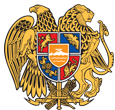 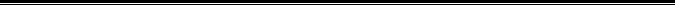 ԱՐՁԱՆԱԳՐՈՒԹՅՈՒՆ N 4
29 ՀՈՒՆԻՍԻ 2020թվական

ԱՎԱԳԱՆՈՒ ՀԵՐԹԱԿԱՆ ՆԻՍՏԻՀամայնքի ավագանու հրավերով նիստին ներկա էին ավագանու 10 անդամներ:Բացակա էին` Ֆրունզե Անտոնյանը, Վալոդյա Հովհաննիսյանը, Լադիկ Ղազարյանը, Տիգրան Մաթեվոսյանը, Արամայիս ՄքոյանըՀամայնքի ղեկավարի հրավերով ավագանու նիստին մասնակցում էին`
Լիպարիտ Տիգրանյան, Սուրեն Աբրահամյան, Գառնիկ Գաբոյան, Ռոբերտ Ղազարյան , Ավետիք Սերոպյան, Արա Ղանդիլյան, Ռուբիկ Քաբաբյան Նիստը վարում էր  համայնքի ղեկավար` Արծրունի ԻգիթյանըՆիստը արձանագրում էր աշխատակազմի քարտուղար` Հայկանուշ Խաչատրյանը
Նիստին ներկա էր նաև ԱԺ պատգամավոր Նազելի Բաղդասարյանը,ինչպես նաև Շիրակի մարզպետարանի Զարգացման ծրագրերի, զբոսաշրջության և վերլուծության բաժնի պետ Կարեն Բադիշյանը:
Լսեցին
ՀԱՅԱՍՏԱՆԻ ՀԱՆՐԱՊԵՏՈՒԹՅԱՆ ՇԻՐԱԿԻ ՄԱՐԶԻ ԱԽՈՒՐՅԱՆ ՀԱՄԱՅՆՔԻ ԱՎԱԳԱՆՈՒ 2020 ԹՎԱԿԱՆԻ ՀՈՒՆԻՍԻ 29-Ի ԹԻՎ 4 ՆԻՍՏԻ ՕՐԱԿԱՐԳԸ ՀԱՍՏԱՏԵԼՈՒ ՄԱՍԻՆ /Զեկ. ԱՐԾՐՈՒՆԻ ԻԳԻԹՅԱՆ/Ղեկավարվելով «Տեղական ինքնակառավարման մասին» Հայաստանի Հանրապետության օրենքի 14-րդ հոդվածի 6-րդ մասով՝ 
Հայաստանի Հանրապետության Շիրակի մարզի Ախուրյան համայնքի ավագանին որոշում է՝Հաստատել Հայաստանի Հանրապետության Շիրակի մարզի Ախուրյան համայնքի ավագանու 2020 թվականի հունիսի 29-ի թիվ 4 նիստի օրակարգը. Հայաստանի Հանրապետության Շիրակի մարզի Ախուրյան համայնքի ավագանու 2019 թվականի դեկտեմբերի 13-ի թիվ 108-Ն որոշման մեջ փոփոխություններ կատարելու  մասին
/զեկուցող՝ Հայաստանի Հանրապետության Շիրակի մարզի Ախուրյան համայնքի ղեկավար Ա.Իգիթյան/Հայաստանի Հանարպետության Շիրակի մարզի «Ախուրյան համայնքի կոմունալ սպասարկում և բարեկարգում» համայքային ոչ առևտրային կազմակերպությանը շահագործման հանձնված տեխնիկան վարձակալությամբ տրամադրելու վարձավճար սահմանելու մասին
/զեկուցող՝ Հայաստանի Հանրապետության Շիրակի մարզի Ախուրյան համայնքի ղեկավար Ա.Իգիթյան/Հայաստանի Հանրապետության Շիրակի մարզի Ախուրյան համայնքի ավագանու 2020 թվականի ապրիլի 15-ի թիվ 16 որոշման մեջ լրացում կատարելու մասին
/զեկուցող՝ Հայաստանի Հանրապետության Շիրակի մարզի Ախուրյան համայնքի ղեկավար Ա.Իգիթյան/Հայաստանի Հանրապետության Շիրակի մարզի Ախուրյան համայնքի ավագանու 2020թվականի ապրիլի 15-ի թիվ 11-Ն որոշման մեջ լրացումներ կատարելու մասին
/զեկուցող՝ Հայաստանի Հանրապետության Շիրակի մարզի Ախուրյան համայնքի ղեկավար Ա.Իգիթյան/Հայաստանի Հանրապետության Շիրակի մարզի Ախուրյան համայնքի սեփականություն հանդիսացող բնակավայրի նշանակության հողերից աճուրդ-վաճառքի միջոցով օտարելու, օտարման մեկնարկային գին եվ պայմաններ հաստատելու մասին 
/զեկուցող՝ Հայաստանի Հանրապետության Շիրակի մարզի Ախուրյան համայնքի ղեկավար Ա.Իգիթյան/Հայաստանի Հանրապետության Շիրակի մարզի Ախուրյան համայնքի Ախուրյան գյուղի վարչական սահմաններում գտնվող ջրային նպատակային նշանակության 08-007-0159-0002 կադաստրային ծածկագրով հողամասը արդյունաբերության, ընդերքօգտագործման եվ այլ արտադրական նշանակության պահեստարանների հողերի գործառնական նշանակության փոխադրելու մասին
/զեկուցող՝ Հայաստանի Հանրապետության Շիրակի մարզի Ախուրյան համայնքի ղեկավար Ա.Իգիթյան/Հայաստանի Հանրապետության Շիրակի մարզի Ախուրյան համայնքի Արեվիկ գյուղի տարածքում գտնվող շինության սպասարկման նպատակով հողամասը վաճառելու մասին
/զեկուցող՝ Հայաստանի Հանրապետության Շիրակի մարզի Ախուրյան համայնքի ղեկավար Ա.Իգիթյան/Հայաստանի Հանրապետության Շիրակի մարզի Ախուրյան համայնքի վարչական տարածքում գտնվող գյուղատնտեսական նշանակության հողատարածքը անհատույց 
/մշտական/ օգտագործման իրավունքով «Գյումրիի Սելեկցիոն կայան» փակ բաժնետիրական ընկերությանը տրամադրելու մասին 
/զեկուցող՝ Հայաստանի Հանրապետության Շիրակի մարզի Ախուրյան համայնքի ղեկավար Ա.Իգիթյան/Հայաստանի Հանրապետության Շիրակի մարզի Ախուրյան համայնքի վարչական սահմաններում գտնվող /բնակավայր Արեվիկ/, համայնքի սեփականությունը հանդիսացող հողամասում քաղաքացի Կարեն Կարլենի Գոմցյանի կողմից ինքնակամ կառուցված,օրինական ճանաչված եվ համայնքի սեփականությունը համարված արտադրական նպատակային նշանակությամբ շինությունները եվ նրանց պահպանման ու սպասարկման համար նախատեսված հողամասը գնման նախապատվության իրավունքով, ուղղակի կարգով կառուցապատողին վաճառելու համար համաձայնություն տալու մասին
/զեկուցող՝ Հայաստանի Հանրապետության Շիրակի մարզի Ախուրյան համայնքի ղեկավար Ա.Իգիթյան/Որոշումն ընդունված է. / որոշում N 22/23  Լսեցին
ՀԱՅԱՍՏԱՆԻ ՀԱՆՐԱՊԵՏՈՒԹՅԱՆ ՇԻՐԱԿԻ ՄԱՐԶԻ ԱԽՈՒՐՅԱՆ ՀԱՄԱՅՆՔԻ ԱՎԱԳԱՆՈՒ 2019 ԹՎԱԿԱՆԻ ԴԵԿՏԵՄԲԵՐԻ 13-Ի ԹԻՎ 108-Ն ՈՐՈՇՄԱՆ ՄԵՋ ՓՈՓՈԽՈՒԹՅՈՒՆՆԵՐ ԿԱՏԱՐԵԼՈՒ ՄԱՍԻՆ /Զեկ. ԱՐԾՐՈՒՆԻ ԻԳԻԹՅԱՆ/Ղեկավարվելով «Տեղական ինքնակառավարման մասին» Հայաստանի Հանրապետության օրենքի 18-րդ հոդվածի 1-ին մասի 5-րդ կետի, «Նորմատիվ իրավական ակտերի մասին» Հայաստանի Հանրապետության օրենքի 1-ին հոդվածի 
2-րդ մասի, 33-րդ հոդվածի 1-ին մասի 1-ին կետի և 34- րդ հոդվածի 1-ին, 2-րդ և 3-րդ մասերի դրույթներով և հիմք ընդունելով Հայաստանի Հանրապետության Շիրակի մարզի Ախուրյան համայնքի ղեկավարի առաջարկը՝
Հայաստանի Հանրապետության Շիրակի մարզի Ախուրյան համայնքի ավագանին որոշում է. Հայաստանի Հանրապետության Շիրակի մարզի Ախուրյան համայնքի ավագանու 2019 թվականի դեկտեմբերի 13-ի «Հայաստանի Հանրապետության Շիրակի մարզի Ախուրյան համայնքի 2020 թվականի բյուջեն հաստատելու մասին» թիվ 108-Ն որոշման մեջ կատարել հետևյալ փոփոխությունները.1. Բաժին 11 Խումբ 1 Դաս 2 «ՀՀ համայնքների պահուստային ֆոնդ» ծրագրի «10438.9» հազար դրամ թիվը փոխարինել «10243.8» հազար դրամ թվով, այդ թվում՝ ըստ տնտեսագիտական դասակարգման հոդվածների․
1) «Պահուստային միջոցներ» 4891 հոդվածի «10438.9» հազար դրամ թիվը փոխարինել «10243.8» հազար դրամ թվով, 
2) «Աշխատողների աշխատավարձեր և հավելավճարներ» 4111 հոդվածի «0» դրամ թիվը փոխարինել «195.1 հազար դրամ» թվով և բառերով:Որոշումն ընդունված է. / որոշում N 23-Ն/24   Լսեցին
ԱՅԱՍՏԱՆԻ ՀԱՆՐԱՊԵՏՈՒԹՅԱՆ ՇԻՐԱԿԻ ՄԱՐԶԻ «ԱԽՈՒՐՅԱՆ ՀԱՄԱՅՆՔԻ ԿՈՄՈՒՆԱԼ ՍՊԱՍԱՐԿՈՒՄ ԵՎ ԲԱՐԵԿԱՐԳՈՒՄ»ՀԱՄԱՅՆՔԱՅԻՆ ՈՉ ԱՌԵՎՏՐԱՅԻՆ ԿԱԶՄԱԿԵՐՊՈՒԹՅԱՆԸ ՇԱՀԱԳՈՐԾՄԱՆ ՀԱՆՎԱԾ ՏԵԽՆԻԿԱՆ ՎԱՐՁԱԿԱԼՈՒԹՅԱՄԲ ՏՐԱՄԱԴՐԵԼՈՒ ԵՎ ՎԱՐՁԱՎՃԱՐԻ ՉԱՓ ՍԱՀՄԱՆԵԼՈՒ ՄԱՍԻՆ /Զեկ. ԱՐԾՐՈՒՆԻ ԻԳԻԹՅԱՆ/Համայքնի ղեկավարը  ներկայացրեց համայնքային սեփականություն հանդիսացող տեխնիկան վարձակալությամբ տրամադրելու մասին առաջարկ:Ելույթ ունեցավ ավագանու անդամ Հովհաննես Մաթոսյանը,ով առաջարկեց որոշման մեջ ավելացնել մի քանի կետեր՝ սահմանել վաձակալության ընթացակարգ,անհրաժեշտության դեպքում վարձակալության պայմանագրերում ներառել հատուկ դրույթներ,համայնքի բնակիչների համար սահմանել վարձակալության այլ պայմաններ՝ 20 տոկոս զեղչ, եռամսյա պարբերականությամբ ներկայացնել հաշվետվություն:
Համայնքի ավագանին քննարկեց առաջարկները և քվեարկեց:Ղեկավարվելով «Տեղական ինքնակառավարման մասին» Հայաստանի Հանրապետության օրենքի 18-րդ հոդվածի 1-ին մասի 19-րդ կետով և հիմք ընդունելով Հայաստանի Հանարպետության Շիրակի մարզի Ախուրյան համայնքի ղեկավարի առաջարկը՝ 
Հայաստանի Հանարպետության Շիրակի մարզի Ախուրյան համայնքի ավագանին որոշում է․Հայաստանի Հանարպետության Շիրակի մարզի «Ախուրյան համայնքի կոմունալ սպասարկում և բարեկարգում» համայնքային ոչ առևտրային կազմակերպությանը շահագործման հանձնված տեխնիկան վարձակալությամբ տրամադրելու դեպքում սահմանել վարձավճարի չափ ըստ տեխնիկաների․
1)  Բազմաֆունկցիոնալ էքսկավատոր JCB 3cxeco․ 1 ժամը՝   13000 ՀՀ դրամ,   1 օրը՝ 100000 ՀՀ դրամ
2)  Բազմաֆունկցիոնալ էքսկավատոր CAT 426F2   1 ժամը՝   13000 ՀՀ դրամ,   1 օրը՝ 100000 ՀՀ դրամ 
3)  Գրեյդեր ԳՍ -10.07   1 ժամը՝   10000 ՀՀ դրամ,   1 օրը՝  80000  ՀՀ դրամ
4)  Ինքնաթափ մեքենա 15 տոննա տարողությամբ
 ԿԱՄԱԶ65-115-026            1 ժամը՝  10000  ՀՀ դրամ /տեղում աշխատելու դեպքում/,   1 կմ՝  300 ՀՀ դրամ 
5)  Ինքնաթափ մեքենա 4,5 տոննա տարողությամբ  ԳԱԶ 33098        1 ժամը՝  7000  ՀՀ դրամ  /տեղում աշխատելու դեպքում/,    1 կմ՝ 250 ՀՀ դրամ 
6)  Աղբատար ինքնաթափ մեքենա ԳԱԶՍԱԶ 3507   1 ժամը՝  5000  ՀՀ դրամ,     1 օրը՝   50000 ՀՀ դրամ
7)  Ջրատար՝ ջրցան ԶԻԼ 130   1 ժամը՝  6000  ՀՀ դրամ,     1 օրը՝   60000  ՀՀ դրամ
8)  Ավտովերելակ NISAN ATLEON 70.14   ժամը՝  4000  ՀՀ  դրամ,    1 օրը՝   30000  ՀՀ դրամ:Հայաստանի Հանրապետության Շիրակի մարզի Ախուրյան համայնքի ղեկավար Արծրունի Իգիթյանին.
սահմանել ֆիզիկական և իրավաբանական անձանց վարձակալությամբ տեխնիկա տրամադրելու կարգն ու ժամկետները այն հաշվով որպեսզի տեխնիկաների վարձատրման գործընթացը բացասական չանդրադառնա «Ախուրյան համայնքի կոմունալ սպասարկում և բարեկարգում»  համայնքային ոչ առևտրային կազմակերպության առօրյա աշխատանքային ծրագրերի վրա։Իրավունք վերապահել Հայաստանի Հանրապետության Շիրակի մարզի Ախուրյան համայնքի ղեկավար Արծրունի Իգիթյանին վարձակալության պայմաններից և իրավիճակից ելնելով երկկողմանի պայմանագրերում մշակել հատուկ դրույթներ։Հաշվի առնել տվյալ պահին վառելանյութի շուկայական գնի փոփոխությունը։Հայաստանի Հանրապետության Շիրակի մարզի Ախուրյան համայնքի բնակիչներին տեխնիկան տրամադրել 20 տոկոս զեղչով։ Յուրաքանչյուր եռամսյակ բյուջեի կատարման հաշվետվության հետ ներկայացնել նաև հաշվետվություն վարձակալած տեխնիկայի վերաբերյալ։Որոշումն ընդունված է. /կցվում է որոշում N 24/25  Լսեցին
ՀԱՅԱՍՏԱՆԻ ՀԱՆՐԱՊԵՏՈՒԹՅԱՆ ՇԻՐԱԿԻ ՄԱՐԶԻ ԱԽՈՒՐՅԱՆ ՀԱՄԱՅՆՔԻ ԱՎԱԳԱՆՈՒ 15 ԱՊՐԻԼԻ 2020 ԹՎԱԿԱՆԻ ԹԻՎ 16 ՈՐՈՇՄԱՆ ՄԵՋ ԼՐԱՑՈՒՄՆԵՐ ԿԱՏԱՐԵԼՈՒ ՄԱՍԻՆ /Զեկ. ԱՐԾՐՈՒՆԻ ԻԳԻԹՅԱՆ/Ղեկավարվելով «Նորմատիվ իրավական ակտերի մասին» Հայաստանի Հանրապետության օրենքի 33-րդ հոդվածի 3-րդ մասի և 34-րդ հոդվածի 1-ին մասի, «Հրապարակային սակարկությունների մասին» Հայաստանի Հանրապետության օրենքի 2-րդ, 5-րդ և 8-րդ հոդվածների դրույթներով՝
Հայաստանի Հանրապետության Շիրակի մարզի Ախուրյան համայնքի ավագանին որոշում է․Հայաստանի Հանրապետության Շիրակի մարզի Ախուրյան համայնքի ավագանու 15 ապրիլի 2020 թվականի թիվ 16 որոշման մեջ կատարել լրացումներ՝  2-րդ կետից հետո ավելացնել․3․ Հաստատել աճուրդի կանոնակարգը և աճուրդի մասին հրապարակային ծանուցման հայտարարության տեքստը համաձայն թիվ 1 և թիվ 2 հավելվածների:4․ Աճուրդը կազմակերպելու նպատակով՝ 
ա) ստեղծել աճուրդային հանձնաժողով հետևյալ անհատական կազմով` 
հանձնաժողովի նախագահ` 
Արծրունի Իգիթյան - համայնքի ղեկավար,
հանձնաժողովի անդամներ`
Լիպարիտ Տիգրանյան -համայնքի ղեկավարի տեղակալ
Սուրեն Աբրահամյան - համայնքի ղեկավարի տեղակալ
Վարդգես Մելքոնյան  - Արևիկ բնակավայրի վարչական ղեկավար
Էլբակյան Վոլոդյա - համայնքի ավագանու անդամ
Մքոյան Արամայիս  - համայնքի ավագանու անդամ
                            բ) աճուրդավար հաստատել հանձաժողովի անդամ, համայնքի ղեկավարի տեղակալ Լիպարիտ Տիգրանյանին, արձանագրող`  5․ «Հրապարակային սակարկությունների մասին» Հայաստանի Հանրապետության օրենքի 2-րդ հոդվածի 5-րդ մասի համաձայն հանձնաժողովին վերապահել հրապարակային սակարկություն կազմակերպելու լիազորություն (աճուրդի կազմակերպիչ):Որոշումն ընդունված է. / որոշում N 25/26  Լսեցին
ՀԱՅԱՍՏԱՆԻ ՀԱՆՐԱՊԵՏՈՒԹՅԱՆ ՇԻՐԱԿԻ ՄԱՐԶԻ ԱԽՈՒՐՅԱՆ ՀԱՄԱՅՆՔԻ ԱՎԱԳԱՆՈՒ 15 ԱՊՐԻԼԻ 2020 ԹՎԱԿԱՆԻ ԹԻՎ 11-Ն ՈՐՈՇՄԱՆ ՄԵՋ ԼՐԱՑՈՒՄՆԵՐ ԿԱՏԱՐԵԼՈՒ ՄԱՍԻՆ /Զեկ. ԱՐԾՐՈՒՆԻ ԻԳԻԹՅԱՆ/Ղեկավարվելով <<Նորմատիվ իրավականակտերի մասին>> Հայաստանի Հանրապետության օրենքի 33-րդ հոդվածի 3-րդ մասի դրույթներով՝
Հայաստանի Հանրապետության Շիրակի մարզի Ախուրյան համայնքի ավագանին որոշում է․Հայաստանի Հանրապետության Շիրակի մարզի Ախուրյան համայնքի ավագանու 2020թվականի ապրիլի 15-ի «Հայաստանի Հանրապետության Շիրակի մարզի Ախուրյան համայնքի սեփականություն հանդիսացող անշարժ գույքի օտարման 2020 թվականի ծրագիրը հաստատելու մասին» թիվ 11-Ն որոշման թիվ 1 հավելվածում 3 թվից հետո լրացնել 4-9 թվերով՝ համաձայն հավելվածի։Որոշումն ընդունված է. / որոշում N 26-Ն/27 Լսեցին
ՀԱՅԱՍՏԱՆԻ ՀԱՆՐԱՊԵՏՈՒԹՅԱՆ ՇԻՐԱԿԻ ՄԱՐԶԻ ԱԽՈՒՐՅԱՆ ՀԱՄԱՅՆՔԻ ՍԵՓԱԿԱՆՈՒԹՅՈՒՆ ՀԱՆԴԻՍԱՑՈՂ ԲՆԱԿԱՎԱՅՐԻ ՆՇԱՆԱԿՈՒԹՅԱՆ ՀՈՂԵՐԻՑ ԱՃՈՒՐԴ-ՎԱՃԱՌՔԻ ՄԻՋՈՑՈՎ ՕՏԱՐԵԼՈՒ, ՕՏԱՐՄԱՆ ՄԵԿՆԱՐԿԱՅԻՆ ԳԻՆ ԵՎ ՊԱՅՄԱՆՆԵՐ ՀԱՍՏԱՏԵԼՈՒ ՄԱՍԻՆ /Զեկ. ԱՐԾՐՈՒՆԻ ԻԳԻԹՅԱՆ/Ղեկավարվելով «Տեղական ինքնակառավարման մասին» Հայասատանի Հնարապետության օրենքի 18-րդ հոդվածի 1-ին մասի 21-րդ կետի և Հայաստանի Հանրապետության Հողային օրենսգրքի 67-րդ հոդվածի 2-րդ,3-րդ մասերի դրույթներով՝ Հայաստանի Հանրապետության Շիրակի մարզի Ախուրյան համայնքի գլխավոր հատակագծին և գոտիավորման սխեմային համապատասխան՝
Հայաստանի Հանրապետության Շիրակի մարզի Ախուրյան համայնքի ավագանին որոշում է․Հայաստանի Հանրապետության Շիրակի մարզի Ախուրյան համայնքի սեփականություն հանդիսացող բնակավայրի նպատակային նշանակության հողերից աճուրդ-վաճառքի միջոցով օտարել:Հողամասերի օտարման մեկնարկային գին սահմանել տվյալ պահին գործող կադաստրային արժեքի չափով:Հողամասերի օտարման պայմաններն հաստատել համաձայն հավելվածի:Որոշումն ընդունված է. / որոշում N 27/Լսեցին
ՀԱՅԱՍՏԱՆԻ ՀԱՆՐԱՊԵՏՈՒԹՅԱՆ ՇԻՐԱԿԻ ՄԱՐԶԻ ԱԽՈՒՐՅԱՆ ՀԱՄԱՅՆՔԻ ԱԽՈՒՐՅԱՆ ԳՅՈՒՂԻ ՎԱՐՉԱԿԱՆ ՍԱՀՄԱՆՆԵՐՈՒՄ ԳՏՆՎՈՂ ՋՐԱՅԻՆ ՆՊԱՏԱԿԱՅԻՆ ՆՇԱՆԱԿՈՒԹՅԱՆ 08-007-0159-0002 ԿԱԴԱՍՏՐԱՅԻՆ ԾԱԾԿԱԳՐՈՎ ՀՈՂԱՄԱՍԸ ԱՐԴՅՈՒՆԱԲԵՐՈՒԹՅԱՆ, ԸՆԴԵՐՔՕԳՏԱԳՈՐԾՄԱՆ ԵՎ ԱՅԼ ԱՐՏԱԴՐԱԿԱՆ ՆՇԱՆԱԿՈՒԹՅԱՆ ՊԱՀԵՍՏԱՐԱՆՆԵՐԻ ՀՈՂԵՐԻ ԳՈՐԾԱՌՆԱԿԱՆ ՆՇԱՆԱԿՈՒԹՅԱՆ ՓՈԽԵԼՈՒ ՄԱՍԻՆ /Զեկ. ԱՐԾՐՈՒՆԻ ԻԳԻԹՅԱՆ/Ղեկավարվելով «Տեղական ինքնակառավարման մասին» Հայաստանի Հանրապետության օրենքի 16-րդ հոդվածի27-րդ կետով, «Քաղաքաշինության մասին» Հայաստանի Հանրապետության օրենքի 113 -րդ հոդվածի 4-րդ մասով՝Հայաստանի Հանրապետության Շիրակի մարզի Ախուրյանի համայնքի ավագանին որոշում է․ Հայաստանի Հանրապետության Շիրակի մարզի Ախուրյան համայնքի Ախուրյան գյուղի վարչական սահմաններում՝  08-007-0159-0002 ծածկագրում գտնվող, գյուղատնտեսական մթերքների պահեստ կառուցելու նպատակով 0.29945 հա մակերեսով  ջրային հողերի նպատակային նշանակության հողամասը փոխադրել արդյունաբերության, ընդեքօգտագործման և այլ արտադրական նպատակային նշանակության պահեստարանների հողերի գործառնական նշանակության՝  համաձայն  հավելվածի:Որոշումն ընդունված է. / որոշում N 28/29  Լսեցին
ՀԱՅԱՍՏԱՆԻ ՀԱՆՐԱՊԵՏՈՒԹՅԱՆ ՇԻՐԱԿԻ ՄԱՐԶԻ ԱԽՈՒՐՅԱՆ ՀԱՄԱՅՆՔԻ ԱՐԵՎԻԿ ԳՅՈՒՂԻ ՏԱՐԱԾՔՈՒՄ ԳՏՆՎՈՂ ՇԻՆՈՒԹՅԱՆ ՍՊԱՍԱՐԿՄԱՄՆ ՆՊԱՏԱԿՈՎ ՀՈՂԱՄՍԸ ՎԱՃԱՌԵԼՈՒ ՄԱՍԻՆ /Զեկ. ԱՐԾՐՈՒՆԻ ԻԳԻԹՅԱՆ/Ղեկավարվելով «Տեղական ինքնակառավարման մասին» Հայաստանի Հանրապետության օրենքի 18-րդ հոդվածի 1-ին մասի 21-րդ կետի և Հայաստանի Հանրապետության Հողային օրենսգրքի 66-րդ հոդվածի առաջին մասի 8-րդ կետի, Հայաստանի Հանրապետության Կառավարության 2016 թվականի մայիսի 26-ի թիվ 550-Ն որոշման դրույթներով, հաշվի առնելով Հայաստանի Հանրպետության Շիրակի մարզի ընդհանուր իրավասության դատարանի 25․03․2020 թվականի օրինական ուժի մեջ մտած ՇԴ1/1163/02/19 վճիռը՝ կիսակռույց շինության նկատմամբ Հովհաննես Աղասու Նալբանդյանի  սեփականության իրավունքը  ճանաչելը՝ 
Հայաստանի Հանրապետության Շիրակի մարզի Ախուրյան համայնքի ավագանին որոշում  է․Տալ համաձայնություն Հայաստանի Հանրապետության Շիրակի մարզի Ախուրյան համայնքի ղեկավարին՝ Հայաստանի Հանրապետության Շիրակի մարզի Ախուրյան համայնքի Արևիկ գյուղի վարչական տարածքում գտնվող, սեփականության իրավունքով Հովհաննես Աղասու Նալբանդյանին պատկանող կիսակառույց շինության 0,267876 հեկտար մակերեսով սպասարկման տարածքը ուղղակի վաճառքի կարգով 594685  (հինգ հարյուր իննսունչորս հազար վեց հարյուր ութսունհինգ) ՀՀ դրամ կադաստրային արժեքով վաճառել Հովհաննես Աղասու Նաբանդյանին։  Որոշումն ընդունված է. / որոշում N 29/30 Լսեցին
ՀԱՅԱՍՏԱՆԻ ՀԱՆՐԱՊԵՏՈՒԹՅԱՆ ՇԻՐԱԿԻ ՄԱՐԶԻ ԱԽՈՒՐՅԱՆ ՀԱՄԱՅՆՔԻ ՎԱՐՉԱԿԱՆ ՏԱՐԱԾՔՈՒՄ ԳՏՆՎՈՂ ԳՅՈՒՂԱՏՆՏԵՍԱԿԱՆ ՆՇԱՆԱԿՈՒԹՅԱՆ ՀՈՂԱՏԱՐԱԾՔԸ ԱՆՀԱՏՈՒՅՑ /ՄՇՏԱԿԱՆ/ ՕԳՏԱԳՈՐԾՄԱՆ ԻՐԱՎՈՒՆՔՈՎ &#171;ԳՅՈՒՄՐԻԻ ՍԵԼԵԿՑԻՈՆ ԿԱՅԱՆ&#187; ՓԱԿ ԲԱԺՆԵՏԻՐԱԿԱՆ ԸՆԿԵՐՈՒԹՅԱՆԸ ՏՐԱՄԱԴՐԵԼՈՒ ՄԱՍԻՆ /Զեկ. ԱՐԾՐՈՒՆԻ ԻԳԻԹՅԱՆ/Ղեկավարվելով «Տեղական ինքնակառավարման մասին» Հայաստանի Հանրապետության օրենքի 18-րդ հոդվածի 1-ին մասի 21-րդ, Հայաստանի Հանրապետության Հողային օրենսգրքի 75-րդ հոդվածի 1-ին մասի 1-ին կետի  դրույթներով և հիմք ընդունելով Հայաստանի Հանրապետության էկոնոմիկայի նախարարության 2020 թվականի հունիսի 17-ի թիվ 02/8532-2020 գրությունը` Հայաստանի Հանրապետության Շիրակի մարզի Ախուրյան համայնքի վարչական սահմաններում գտնվող 24,31 հա գյուղատնտեսական նշանակության  հողամասը գիտա-արտադրական գործունեության լիարժեք իրականացման նպատակով Հայաստանի Հանրապետության Էկոնոմիկայի նախարարության «Գյումրիի սելեկցիոն 
կայան» փակ բաժնետրական ընկերությանը անհատույց (մշտական) օգտագործման տրամադրելու վերաբերյալ․Հայաստանի Հանրապետության Շիրակի մարզի Ախուրյան համայնքի ավագանին որոշում է․Հայաստանի Հանրապետության Շիրակի մարզի Ախուրյան համայնքի վարչական տարածքում գտնվող, Ախուրյան համայնքի սեփականությունը համարվող 24․31 հեկտար գյուղատնտեսական նշանակության վարելահողերը /ծածկագիր 08-007-0979-0001/ տրամադրել «Գյումրիի սելեկցիոն կայան» փակ բաժնետիրական ընկերությանը՝ անհատույց  /մշտական/ օգտագործման իրավունքով:Որոշումն ընդունված է. / որոշում N 30/31  Լսեցին
ՀԱՅԱՍՏԱՆԻ ՀԱՆՐԱՊԵՏՈՒԹՅԱՆ ՇԻՐԱԿԻ ՄԱՐԶԻ ԱԽՈՒՐՅԱՆ ՀԱՄԱՅՆՔԻ ՍԵՓԱԿԱՆՈՒԹՅՈՒՆԸ ՀԱՆԴԻՍԱՑՈՂ ՀՈՂԱՄԱՍՈՒՄ /ԲՆԱԿԱՎԱՅՐ ԱՐԵՎԻԿ/ ՔԱՂԱՔԱՑԻ ԿԱՐԵՆ ԿԱՐԼԵՆԻ ԳՈՄՑՅԱՆԻ ԻՆՔՆԱԿԱՄ ԿԱՌՈՒՑՎԱԾ,ՕՐԻՆԱԿԱՆ ՃԱՆԱՉՎԱԾ ԵՎ ԱԽՈՒՐՅԱՆ ՀԱՄԱՅՆՔԻ ՍԵՓԱԿԱՆՈՒԹՅՈՒՆԸ ՀԱՄԱՐՎԱԾ ԱՐՏԱԴՐԱԿԱՆ ՆՊԱՏԱԿԱՅԻՆ ՆՇԱՆԱԿՈՒԹՅԱՄԲ ՇԻՆՈՒԹՅՈՒՆՆԵՐԸ ԵՎ ՆՐԱՆՑ ՊԱՀՊԱՆՄԱՆ ՈՒ ՍՊԱՍԱՐԿՄԱՆ ՀԱՄԱՐ ՆԱԽԱՏԵՍՎԱԾ ՀՈՂԱՄԱՍԸ ԳՆՄԱՆ ՆԱԽԱՊԱՏՎՈՒԹՅԱՆ ԻՐԱՎՈՒՆՔՈՎ,ՈՒՂՂԱԿԻ ՎԱՃԱՌՔՈՎ ԿԱՌՈՒՑԱՊԱՏՈՂԻՆ ՕՏԱՐԵԼՈՒ ՄԱՍԻՆ /Զեկ. ԱՐԾՐՈՒՆԻ ԻԳԻԹՅԱՆ/Ղեկավարվելով «Տեղական ինքնակառավարման մասին» Հայաստանի Հանրապետության օրենքի 35-րդ հոդվածի 1-ին մասի 24-րդ կետի, Հայաստանի Հանրապետության կառավարության 2006 թվականի մայիսի 18-ի 912-Ն որոշմամբ հաստատված «Ինքնակամ կառույցների օրինականացման և տնօրինման կարգի» 33-րդ, 33.1-րդ, 33.2-րդ, 34-րդ, 35-րդ կետերի «գ», «ե» ենթակետերի,35.1-րդ կետի դրույթներով և հաշվի առնելով, որ Ախուրյան համայնքի Արևիկ բնակավայրում համայնքի սեփականությունը հանդիսացող արդյունաբերության, ընդերքօգտագործման և այլ արտադրական նշանակության օբյեկտների նպատակային նշանակության արդյունաբերական օբյեկտների գործառնական նշանակության 08-020-0138-0076 կադաստրային ծածկագրով 1.62548 հա մակերեսով հողամասի վրա քաղաքացի Կարեն Գոմցյանի կողմից ինքնակամ կառուցված պահեստը և շինությունները /հետագայում շինություններ/ համապատասխանում է Հայաստանի Հանրապետության Քաղաքացիական օրենսգրքի 188-րդ հոդվածով սահմանված օրինականացման պայմաններին և Ախուրյան համայնքի ղեկավարի 2019 թվականի մայիսի 14-ի թիվ 148 որոշմամբ շինությունը ճանաչվել է օրինական,այն համարվել է համայնքի սեփականություն և անշարժ գույքի նկատմամբ իրավունքները ենթարկվել են պետական գրանցման/վկ. 07102019-08-0060/ և հիմք ընդունելով  Կարլեն Գոմցյանի դիմումը՝ Ախուրյան համայնք,Արևիկ բնակավայր, Այգաբացի խճուղի 5/1 պահեստը ուղղակի վաճառքի միջոցով իրեն օտարելու  մասին՝
Հայաստանի Հանրապետության Շիրակի մարզի Ախուրյան համայնքի ավագանին որոշում է՝Օրինական ճանաչված և համայնքի սեփականությունը համարված 3775.33 քմ մակերեսով պահեստը, 14.69 քմ մակերեսով պահակատունը, 1718.08 քմ մակերեսով էլեկտրակայանը,38.12 քմ մակերեսով պարիսպը, ընդհամենը՝ 5546.22 քմ, արտադրական նշանակության շինությունները և նրանց պահպանման ու սպասարկման համար նախատեսված Ախուրյան համայնքի սեփականությունը հանդիսացող արդյունաբերության,ընդերքօգտագործման և այլ արտադրական նշանակության օբյեկտների հողերի նպատակային նշանակության, արդյունաբերական օբյեկտների գործառնական նշանակության 08-020-0138-0076 կադաստրային ծածկագրով 1.62548 հա մակերեսով հողամասը, հասցե՝ Շիրակի մարզ, համայնք Ախուրյան, գյուղ Արևիկ, Այգաբացի խճուղի,5/1 պահեստ, գնման նախապատվության իրավունքով ուղղակի վաճառքի միջոցով օտարել ինքնակամ շինությունն իրականացրած քաղաքացի Կարեն Կարլենի Գոմցյանին:Օրինական ճանաչված շինության և համապատասխան հողամասի համար սահմանել վաճառքի հետևյալ գներն ու պայմանները՝․
ա. Հ  այաստանի Հանրապետության կառավարության 2006 թվականի մայիսի 18-ի 912-Ն որոշմամբ հաստատված «Ինքնակամ կառույցների օրինականացման և տնօրինման կարգի» 35-րդ կետի «գ» ենթակետի համաձայն, ինքնակամ կառուցված արտադրական նշանակության կառույցների յուրաքնչյուր 1 քմ համար վաճառքի գինը սահմանվում է բազային տուրքի քսանապատիկի չափով՝ Հայաստանի Հանրապետության կառավարության 2003 թվականի ապրիլի 17-ի  470-Ն որոշմամբ հաստատված 14-րդ գոտոմ ընդգրկված Արևիկ բնակավայրի համար սահմանված  0.055 գործակցի կիրառմամբ՝
                      5546.22քմ x 20000 x 0,055 = 6 100842 ՀՀ  դրամ:
 բ.  Արտադրական նշանակության ինքնակամ շինության պահպանման ու սպասարկման համար նախատեսված համայնքային սեփականություն հանդիսացող արդյունաբերության, ընդերքօգտագործման և այլ արտադրական նշանակության հողերի նպատակային նշանակության արդյունաբերական օբյեկտների գործառնական նշանակության 1քմ հողամասի կադաստրային արժեքը սահմանվցած է 222 ՀՀ դրամ: Հողամասի օտարման գինը կազմում է ՝ 
                        16254,8 քմ x 222 = 3 608 565 ՀՀ դրամ
  գ. Սահմանված չափերով ձևավորված կառույցի և հողամասի վաճառքի ընդհանուր գինը կազմում է ՝ 9 709 407 ՀՀ դրամ, որը ենթակա է վճարման Ախուրյանի համայնքապետարանի համապատասխան հաշվեհամարին:
  դ. Սույն որոշման «գ» կետով ձևավորված վաճառքի ընդհանուր գնին հավելվում են տվյալ գույքային միավորի նկատմամբ մինչև օտարումը համայնքի անվամբ գույքային իրավունքների պետական գրանցման համար իրականացված վճարները՝ վճարման անդորրագրերի հիման վրա:
  ե.  Ինքնակամ շինությունն իրականացրած անձի կողմից՝ 15 աշխատանքային օրվա ընթացքում գնման նախապատվության առաջարկը չընդունվելու դեպքում կամ գնման նախապատվության առաջարկն ընդունելուց հետո 30-օրյա ժամկետում և դրա համար սահմանված կարգով առանձնացված հողամասի վաճառքի գները չվճարելու դեպքում 5 աշխատանքային օրվա ընթացքում ներկայացվում է գրավոր առաջարկություն՝  կառույցը վարձակալելու վերաբերյալ:
  
 զ. Ինքնակամ կառույցն իրականացրած անձի կողմից կառույցի վարձակալության իրավունքից ևս հրաժարվելու դեպքում այն վաճառվում կամ օգտագործման է տրամադրվում հրապարակային սակարկություններով՝ աճուրդի կամ մրցույթի ձևով /«Հրապարակային սակարկությունների մասին» օրենքով սահմանված կարգով/:Որոշումն ընդունված է. /որոշում N 31/
Համայնքի ղեկավար                                ԱՐԾՐՈՒՆԻ ԻԳԻԹՅԱՆ

 Նիստն արձանագրեց`  Հայկանուշ Խաչատրյանը 
29 հունիսի 2020թ
գ․ԱխուրյանԿողմ-10Դեմ-0Ձեռնպահ-0Կողմ-10Դեմ-0Ձեռնպահ-0Կողմ-10Դեմ-0Ձեռնպահ-0Կողմ-10Դեմ-0Ձեռնպահ-0Կողմ-10Դեմ-0Ձեռնպահ-0Կողմ-10Դեմ-0Ձեռնպահ-0Կողմ-8Դեմ-1Ձեռնպահ-1Կողմ-10Դեմ-0Ձեռնպահ-0Կողմ-10Դեմ-0Ձեռնպահ-0Կողմ-10Դեմ-0Ձեռնպահ-0 Ավագանու անդամներԳԵՎՈՐԳ ԲԱԲՈՒՋՅԱՆԺԻՐԱՅՐ ԳԱԲՈՅԱՆԱՐՏԱՇԵՍ ԳԵՎՈՐԳՅԱՆԱՐՏԱՇԵՍ ԴՐՄԵՅԱՆՎՈԼՈԴՅԱ ԷԼԲԱԿՅԱՆՀՈՎՀԱՆՆԵՍ ԽԱՉԱՏՐՅԱՆԱՐՄԵՆ ՀԱՄԻԿՅԱՆՀՈՎՀԱՆՆԵՍ ՄԱԹՈՍՅԱՆՄՀԵՐ ՄՆԱՑՅԱՆԳԵՂԱՄ ՊԵՏՐՈՍՅԱՆ